Publicado en Madrid el 25/11/2020 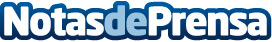 South Summit busca las 100 startups más innovadoras del mundo para su encuentro de 2021Se abre la Startup Competition para South Summit 2021, disponible hasta finales de abril, tras la que un Comité de expertos elegirá los proyectos finalistas en función de su innovación, viabilidad o escalabilidadDatos de contacto:Irene669151268Nota de prensa publicada en: https://www.notasdeprensa.es/south-summit-busca-las-100-startups-mas Categorias: Internacional Nacional Marketing Emprendedores E-Commerce http://www.notasdeprensa.es